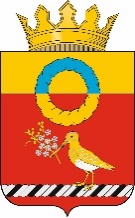 АДМИНИСТРАЦИЯ КАЛАЧИНСКОГО МУНИЦИПАЛЬНОГО РАЙОНАОМСКОЙ ОБЛАСТИ ПОСТАНОВЛЕНИЕ26.04.2024                                                                         № 175-паг. КалачинскО внесении изменений в постановление Администрации Калачинского муниципального района Омской области от 07.11.2017 № 81-п        В соответствии с Федеральным законом от 06.10.2003 № 131-ФЗ                      «Об общих принципах организации местного самоуправления в Российской Федерации», Федеральным Законом от 21.07.2014 № 212-ФЗ «Об основах общественного контроля в Российской Федерации», в связи с кадровыми изменениями Администрация Калачинского муниципального района Омской области постановляет: 1. Приложение № 2 постановления Администрации Калачинского муниципального района Омской области № 81-п от 07.11.2017                            «Об утверждении Порядка проведения общественного обсуждения проекта постановления администрации Калачинского муниципального района                  «Об утверждении муниципальной программы Калачинского городского поселения Калачинского района Омской области «Формирование комфортной городской среды» изложить в новой редакции, согласно приложению к настоящему постановлению.2. Контроль исполнения настоящего постановления возложить                          на заместителя   Главы   Калачинского   муниципального   района  Омской области В.В. Кирсанова.Глава муниципального района                                                          Ф.А. МецлерПриложение к постановлению Администрации Калачинского муниципального района Омской областиот 26.04.2024  №175-паСостав общественной комиссии для оценки и обсуждения проектов и предложений по благоустройствуГладкихКонстантин АнатольевичГлава Калачинского городского поселения, председатель Совета Калачинского городского поселения, председатель комиссии (по согласованию)КирсановВладимир Владимировичзаместитель Главы Калачинского муниципального района Омской области, заместитель председателя комиссииКазакевичЕлена Николаевнаначальник МКУ «Городское хозяйство» Калачинского городского поселения Калачинского района Омской области, секретарь комиссииАлександрия Владимир Альбертовичдепутат Совета Калачинского городского поселения, заместитель секретаря Калачинского местного отделения ВПП «Единая Россия» (по согласованию)Радченко Галина Николаевнадепутат Совета Калачинского муниципального района, председатель районного Совета ветеранов (по согласованию)Поплевичева Нина Александровна  председатель КМО ВОИ «Всероссийское общество инвалидов» (по согласованию)Назаров Александр Егоровиччлен Градостроительного Совета Калачинского городского поселения                       (по согласованию)КозловаЕвгения Николаевнапредседатель Совета многоквартирного дома № 105 по ул. Черепова г. Калачинск                           (по согласованию)